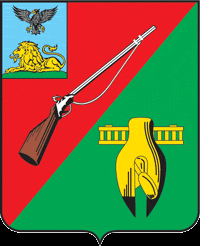 ОБЩЕСТВЕННАЯ ПАЛАТАСТАРООСКОЛЬСКОГО ГОРОДСКОГО ОКРУГАIV СОЗЫВАСедьмое пленарное заседание Общественной палатыСтарооскольского городского округа« 28 » сентября  2021 г.	 							     № 44           		                             		         		     	         		 РЕШЕНИЕО развитии системы оказания первичной медико-санитарнойпомощи, борьба с сердечно –сосудистыми заболеваниями,борьба с онкологическими заболеваниями	Заслушав и обсудив информацию главного врача Старооскольской окружной больницы Святителя Луки Крымского Немцевой С.А. и  членов  Общественной палаты Старооскольского городского округа, «О развитии системы оказания первичной медико – санаторной помощи, борьба с сердечно – сосудистыми заболеваниями, борьба с онкологическими заболеваниями», Общественная  палата  Старооскольского городского округаРЕШИЛА:Принять к сведению информацию главного врача Старооскольской окружной больницы Святителя Луки Крымского Немцевой С.А. и  членов  Общественной палаты Старооскольского городского округа, «О развитии системы оказания первичной медико – санаторной помощи, борьба с сердечно – сосудистыми заболеваниями, борьба с онкологическими заболеваниями».Рекомендовать администрации Старооскольского городского округа, активизировать работу по реализации национальных проектов «Здоровье», обратив внимание на доступность, развитие и укрепление системы оказания первичной медико-санитарной помощи населения  Старооскольского городского округа.Рекомендовать администрации Старооскольского городского округа совместно с ОГБУЗ «Старооскольская окружная больница Святителя Луки Крымского» (Немцева С.А.):-  продолжить работу по привлечению медицинских кадров для трудоустройства в ОГБУЗ «Старооскольская окружная больница Святителя Луки Крымского»;	- взять под контроль проведение углубленной диспансеризации, профилактических осмотров населения Старооскольского городского округа.Рекомендовать администрации Старооскольского городского округа совместно с Общественной палатой Старооскольского городского округа подготовить обращение к Губернатору Белгородской области с вопросом строительства госпиталя 500 – 700 мест, для лечения и профилактики инфекционных больных, что разгрузить лечебные учреждения города для оказания плановой первичной медико – санитарной помощи, профилактическое лечение с сердечно – сосудистыми заболеваниями, онкологическими детскими и другими болезнями.Рекомендовать администрации Старооскольского городского округа обратиться к руководителю Белгородской области, о передаче полномочий по управлению и координации процесса здравоохранения в Старооскольском городском округе.Контроль за выполнением данного решения возложить  на руководителя рабочей группы по общественному контролю за реализацией национальных проектов  – направление «человеческий капитал» - здравоохранение, образование, культура, демография Барыбину Л.В.Председатель Общественной палатыСтарооскольского городского округа	 		          	  И.А.Гусаров																